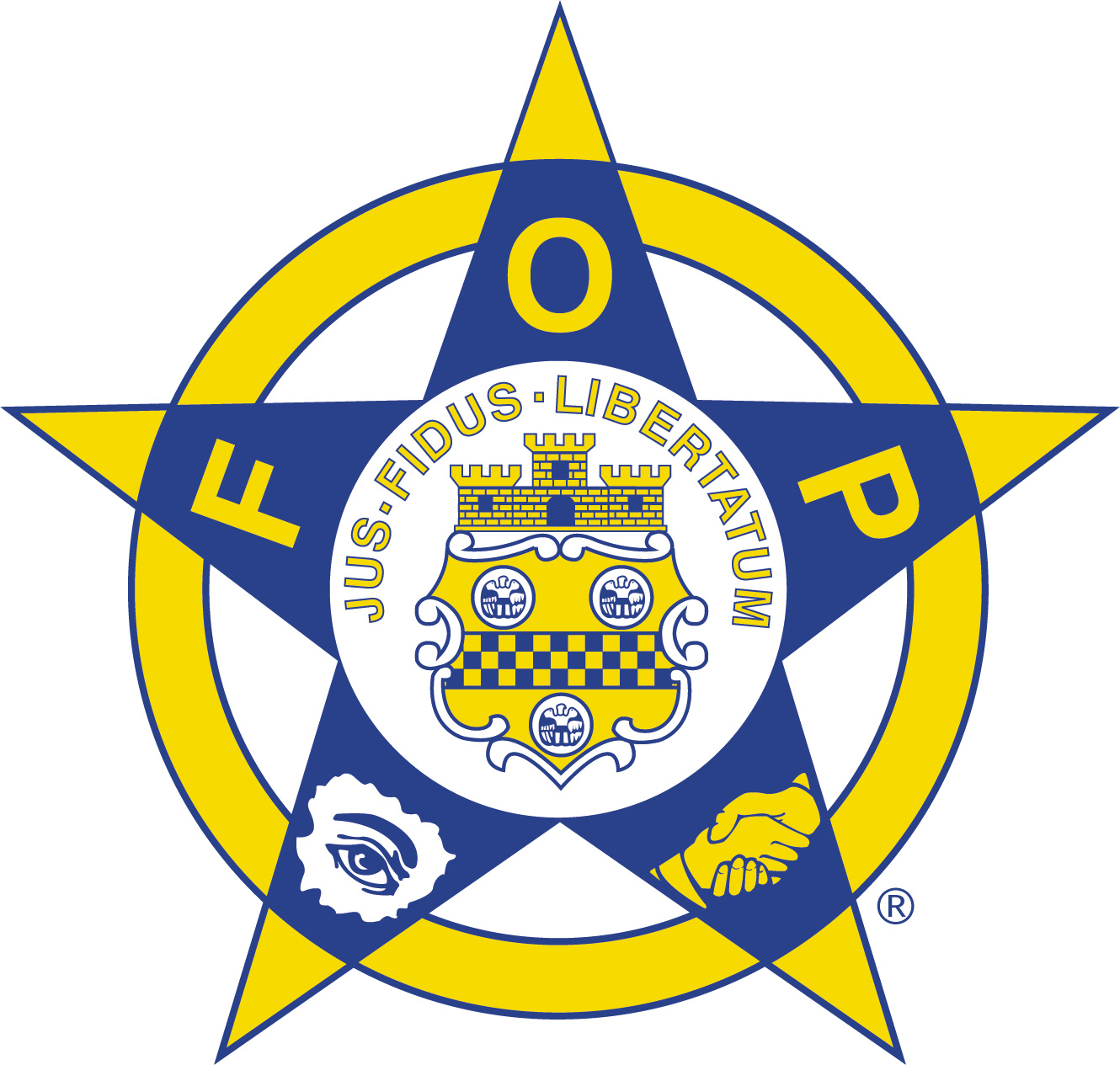 	Instructions to Join Larimer County FOP Lodge 4Thank you for your interest in joining Lodge 4!  Our mission is to provide excellent legal coverage, but we are more than just a legal defense fund.  We provide support and benevolence to our members. Your dues cover your legal defense plan but also help your brothers and sisters in blue in their time of need. It is a wonderful organization and we hope you will join us!  I would like to introduce you to our Executive Board:President - Troy Badberg   				Vice President - Robert Hendrie2nd VP- Chris Fleming				Secretary Shannon Wicker Chaplain - Rick Christopherson			Treasurer - Spencer Colby	State Trustee - Daniel Romero 			Sgt at Arms - Justin Williamson		Delegate - Aaron Hawks				Delegate Sam RothImmediate Past President- Jeff Vanhook			If you ever need anything please feel free to contact any one of us at any time, we are here for you!  Included in this packet you will find a card with all of our phone numbers on it for your reference.MEMBERSHIP OPTIONSThere are 3 options for membership, choose your option and then proceed to the steps listed below to complete the process.  ***If you are sworn staff you MUST choose option 1***Option 1A:  Includes legal defense, SB217 Liability Coverage, labor council, administrative representation, and benevolence. This option is $25 per pay period. With this option you also have the ability to sign up for the Non-Duty plan, this is a separate plan with an additional cost.  The Non duty plan information is included in the welcome packetB:  Includes legal defense, labor council, administrative representation, and benevolence. This option is $21.38  per pay period. With this option you also have the ability to sign up for the Non-Duty plan, this is a separate plan with an additional cost.  The Non duty plan information is included in the welcome packetOption 2: Includes labor council and benevolence.  This option is $11.38 per pay period. With this option you also have the ability to sign up for the Non-Duty plan, this is a separate plan with an additional cost. The Non duty plan information is included in the welcome packetOption 3: Retired membership. This option is $138.55 a year, due in full on January 1st  of each year.  This option includes the benevolence and allows members the option to sign up for concealed carry legal defense through the National Lodge, this is a separate fee and process. HOW TO GET SIGNED UPStep one:  Sign up for Ultipro automatic withdrawal. Below you will find the instructions to sign up for Ultipro withdrawal, you will need to complete this and print or email proof of sign up.1.  Log into the Ultipro.2.  Locate the Direct Deposit icon and click on it.3.  Locate the option to add direct deposit and click on that.4.  For the account type, select “checking”.5.  For name of Deposit you can put FOP dues6.  In the amount box you will put either $20 or $10 depending on which membership option you chose. Then the amount  will be deducted from each paycheck. 7.  Bank Transfer number – Contact Executive Board Member for Info8.  Account number – Contact Executive Board Member for Info9.  Click SAVEStep 2:  Fill out the Lodge 4 application included in this packet and indicate which membership option you are choosing. Please fill out everything and provide your personal email address instead of your work email. This is because we are separate from the Sheriff’s Office and at times may send out information that is confidential, your work email is not confidential. For Membership option 3: Submit a check written out to FOP Lodge 4 in the amount of $100.Once you have turned in your application and proof that you signed up for Ultipro deductions to Secretary Wicker @ lodge4wicker@gmail.com, your coverage will begin.  If you turn in an application and don’t provide proof of Ultipro deductions or vice versa YOU DO NOT have coverage. Both application and proof of Ultipro deduction are needed to begin coverage. NON-DUTY PLAN (OPTIONAL) This is an additional plan-- you must sign up for the non-duty plan separately, this plan has additional costs. Please refer to the additional literature in this packet or visit our website at www.larimercountyfop.com for specific coverage details or contact an Executive Board Member. If you have any questions, please feel free to contact us or visit our website at www.larimercountyfop.com . We hope that you decide to join and look forward to hearing from you soon.Fraternally,Shannon Wicker, SecretaryLarimer County FOP Lodge 4 Executive Board